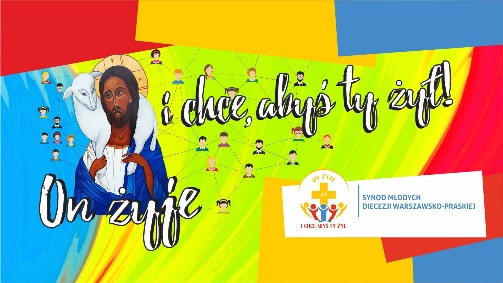 LEKCJA RELIGII NASYNOD MŁODYCH DIECEZJI WARSZAWSKO-PRASKIEJMŁODZIEŻ SZKÓŁ PODSTAWOWYCH I PONADPODSTAWOWEJAUTOR: PANI BARBARA GALBARCZYKTemat: Z młodymi o Kościele – Synod Młodych Diecezji Warszawsko-PraskiejCele katechetyczne – wymagania ogólne:- wzbudzenie chęci przeżycia życia chrześcijańskiego wraz z Jezusem, który jest Dobrym Pasterzem, Panem i Zbawicielem- zaproszenie do uczestniczenia w obchodach synodalnych- zobrazowanie prawdy, że Kościołowi zależy na młodzieżyTreści nauczania – wymagania szczegółowe. Uczeń:- zna kalendarium Synodu- wyjaśnia hasło” On żyje i chce, abyś ty żył”- zna biografię św. Stanisława Kostki oraz bł. Karoliny Kózkówny- korzystając z wyników pracy w grupach potrafi wskazać oczekiwania młodych wobec Kościoła oraz wie, co może robić, by angażować się w życie kościoła lokalnegoMetody i formy pracy:- pogadanka, burza mózgów, praca w grupie, słuchanie nagrania, dyskusja, lektura i omawianie tekstów biografiiŚrodki dydaktyczne:Plakat Synodu Młodych, nagranie i odtwarzaczPrzebieg lekcji:Modlitwa wezwaniem do św. Stanisława Kostki oraz do bł. Karoliny KózkównyWstęp:Nauczyciel pyta w ramach przypomnienia: - „Co to jest Synod?”- Ostatnio Synod odbywał się w Rzymie. Komu był on poświęcony?- Który bp diecezji warszawsko-praskiej uczestniczył w pracach synodalnych w Rzymie?Jeśli uczniowie będą mieli kłopoty z którymś z pytań, to nauczyciel udzieli poprawnej odpowiedzi.Nauczyciel wprowadza w treść zajęć mówiąc: „Bp Romuald Kamiński zwołał Synod Młodych diecezji warszawsko-praskiej.” – nauczyciel wiesza plakat Synodu na tablicy lub ewentualnie pokazuje plakat na rzutniku. Następnie kontynuuje: „Uroczyste rozpoczęcie Synodu miało miejsce 18.09.br. czyli w święto św. Stanisława Kostki – patrona Polski oraz młodzieży. W katedrze św. Machała Archanioła i św. Floriana Męczennika była odprawiona Msza św. o godz. 18.00.Zapisanie tematu lekcji: „Synod Młodych diecezji warszawsko-praskiej pod hasłem: „On żyje i chce, abyś ty żył”.Synod w Rzymie i obecny Synod Młodych pokazują, że Kościołowi zależy na młodzieży. Nauczyciel zadaje pytanie, czy ktoś może wie, jak zinterpretować plakat? Jeśli nie, to robi to nauczyciel. (Jezus jest jak Dobry Pasterz, który bierze nas=owce na ramiona. On pragnie dla nas pięknego życia, tylko On potrafi nam je dać. Każdy człowiek jest dla Niego ważny.) Więcej informacji można znaleźć o Synodzie na stronie: www.florianska3.plNauczyciel wyjaśnia, jak Synod będzie wyglądał od strony technicznej:- celem Synodu jest wypracowanie linii duszpasterskiej w pracy z młodym pokoleniem,- prace synodalne będą prowadzone na poziomie parafii, rejonów oraz na poziomie centralnym,- w skład zespołów parafialnych wchodzą: ks. proboszcz, wikariusze, przedstawiciele młodzieży z danej parafii, mogą także być wybrani przez proboszcza katecheci, osoby życia konsekrowanego,- wyznaczono 9 rejonów; w ich skład wchodzi kilka dekanatów – teraz nauczyciel od 5 minuty do 10 minuty wyświetla: https://www.youtube.com/watch?v=E9U4oCwc0DMNauczyciel przedstawia kalendarium Synodu – albo poprzez wręczenie każdemu uczniowi ulotki z plakatem i kalendarium albo poprzez wyświetlenie kalendarium na ekranie rzutnika albo poprzez wypisanie na tablicy:18.09.2019 – Msza Święta na otwarcie Synodu21.09.2019 – I Sesja Plenarna16-17.11.2019 – pielgrzymka do Rostkowa4.04.2020 – 35. ŚDM w wymiarze diecezjalnym14.03.2020 – II Sesja Plenarna25-26.04.2020 – pielgrzymka do Zabawy13.06.2020 – III Sesja Plenarna13.06.2020 – Diecezjalny Zlot Młodzieży18.09.2020 – Msza Święta na zakończenie SynoduŚwięci, którzy towarzyszą Synodowi a zarazem młodym to: św. Stanisław Kostka (pochodził z Rostkowa) oraz bł. Karolina Kózkówna (jej sanktuarium jest w Zabawie)Następuje praca w grupach 4-osobowych. Połowa grup otrzymuje biografię św. Stanisława Kostki, a druga połowa – bł. Karoliny Kózkówny. (do pobrania ze stron: https://brewiarz.pl/czytelnia/swieci/09-18a.php3https://www.brewiarz.pl/czytelnia/swieci/11-18a.php3Pytania dla grup:I – jakie trudności młodego wieku przeżywali odpowiednio: św. Stanisław, bł. Karolina?II – co może nas zachwycać w życiu świętego Stanisław, /bł. Karoliny?III – czego młodzi mogą się uczyć od świętego Stanisław, /bł. Karoliny?Omówienie wyników na forum klasy.Jak już mówiliśmy Kościołowi zależy na młodych; ostatni papieże to podkreślali. Wybrany uczeń czyta fragmenty przemówienia Jana Pawła II oraz Franciszka:„Bądźcie wiernymi świadkami Chrystusa zmartwychwstałego, nie cofajcie się nigdy przed przeszkodami, które piętrzą się na ścieżkach waszego życia – mówił św. Jan Paweł II. Liczę na was. Liczę na wasz młodzieńczy zapał i oddanie Chrystusowi. Znałem młodzież polską i nie zawiodłem się nigdy na niej. Świat was potrzebuje. Potrzebuje was Kościół. Przyszłość Polski od was zależy. Budujcie i umacniajcie na polskiej ziemi cywilizację miłości" (Poznań, 03.06.1997).”„Ojciec Święty Franciszek w częstych swoich rozmowach z młodymi przekonuje ich, by w Chrystusie szukali całkowitego spełnienia marzeń o dobru i szczęściu. „Najcenniejszym dobrem, jakie możemy mieć w życiu – mówi papież Franciszek – jest nasza relacja z Bogiem. Czy jesteście o tym przekonani?” – pyta młodych. Podkreśla, że „każdy z nas musi nauczyć się rozpoznawać to, co może «skazić» jego serce, musi ukształtować sobie prawe i wrażliwe sumienie, zdolne «rozpoznać, jaka jest wola Boża: co jest dobre, co Bogu miłe i co doskonałe» (Rz 12, 2)”. Zachęca też do zastanowienia się nad powołaniem do małżeństwa, a także wielkodusznego odpowiedzenia na wezwanie Pana Boga do życia konsekrowanego lub do kapłaństwa.”W grupach uczniowie odpowiadają na pytania:- Czego młodzi oczekują od Kościoła?- Jak ty możesz włączyć się w życie kościoła lokalnego?Omówienie wyników na forum klasy.Praca dla chętnych w domu: zapoznać się z Dokumentem końcowym Synodu Biskupów nt. „Młodzi, wiara i rozeznawanie powołania” np. ze strony: https://episkopat.pl/dokument-koncowy-synodu-biskupow-mlodzi-uczestnikami-i-wspoltworcami-zgromadzenia/Oraz prośba o wypełnienie ankiety synodalnej na stronie www.florianska3.pl. Modlitwa za Synod: Panie Jezu,Przyjacielu młodych,który kazałeś swoim uczniom wypłynąć na głębię.W roku Synodu Młodych polecamy Cinaszą młodzież i prosimy Cię,dodaj im odwagi, by nie bali sięwyzwań dzisiejszego świata.Pomóż im Cię naśladować,aby mimo przeciwności byli silni,wierni i odpowiedzialni.Daj im mądrych przewodników,z którymi będą podążać drogą swego powołania.Niech Boża radość wypełni ich serca,by swoim życie dawali świadectwo Twojej obecności.Który żyjesz i królujesz na wieki wieków. Amen.